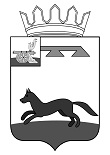 АДМИНИСТРАЦИЯМУНИЦИПАЛЬНОГО ОБРАЗОВАНИЯ«ХИСЛАВИЧСКИЙ РАЙОН» СМОЛЕНСКОЙ ОБЛАСТИП О С Т А Н О В Л Е Н И Еот  06 июля 2020 г. №  369О внесении изменений в Постановление Администрации муниципального образования «Хиславичский район» Смоленской области «Об образовании избирательных участков, участков референдума на территории муниципального образования «Хиславичский район» Смоленской области» В соответствии с подпунктом «д» пункта 2 статьи 19 Федерального закона от 12 июня 2002 года № 67-ФЗ «Об основных гарантиях избирательных прав и права на участие в референдуме граждан Российской Федерации», постановлением избирательной комиссии Смоленской области от 26.12.2012 г. «Об установлении нумерации избирательных участков, участков референдума, образуемых на территории Смоленской области», Администрация муниципального образования «Хиславичский район» Смоленской области  п о с т а н о в л я е т:Внести изменение в Постановление Администрации муниципального образования «Хиславичский район» Смоленской области  от 09.01.2013 № 1 «Об образовании избирательных участков, участков референдума на территории муниципального образования «Хиславичский район» Смоленской области» (в ред. Постановлений Администрации муниципального образования «Хиславичский район» Смоленской области от 04.12.2013 № 344, от 02.04.2015 № 80, от 15.04.2015 № 85, от 16.05.2016 № 176, от 29.05.2018 № 375, от 28.01.2019 № 26)  изложив в новой редакции пункт 1:«1. Образовать избирательные участки, участки референдума на территории муниципального образования «Хиславичский район» Смоленской области в следующих границах:1) Избирательный участок № 703.Хиславичское городское поселение, п. Хиславичи,Улицы: Восточная, Дачная, Заводская, Запольная, Заречная, Зверева, Кооперативная, Лассальевская, Ленина, Лесная, Мира, Новобазарная, Октябрьская, Пояркова, Сергеенкова, Советская (от дома № 1 до дома № 21 включительно), Строителей, Толстого, Урицкого, Юбилейная, Южная;Переулки: Кооперативный, Лассальевский, Новобазарный, 2-й Новобазарный, Октябрьский, Садовый, Советский, Строителей, Урицкого 1-й, Урицкого 2-й.Местонахождение участковой избирательной комиссии: п. Хиславичи, ул.Советская, д. 32, тел. 2-13-33.Местонахождение помещения для голосования: п. Хиславичи, ул. Советская, д. 32, тел. 2-13-33  2) Избирательный участок № 704.Хиславичское городское поселение, п. Хиславичи, Улицы: Гагарина, Зимницкого, Комсомольская, Красная площадь, Кудрявицкого, Луговая, Молодежная, Озерная, Пролетарская, Пролетарская площадь, Пушкина, Рабочая, Советская (от дома № 36 до дома №131 включительно), Шилкина, Энергетиков;Переулки: Гагарина, Озерный, Пролетарская площадь, Пушкина, Шилкина, Школьный, Комсомольский.Местонахождение участковой избирательной комиссии: п. Хиславичи, пер.Пушкина, д. 15, тел. 2-12-19.Местонахождение помещения для голосования: п. Хиславичи, пер. Пушкина, д.15, тел. 2-12-19.3) Избирательный участок № 705.Хиславичское городское поселение, п. Хиславичи, Улицы: Берестнева, Боровая, Льнозаводская, ПарковаяМестонахождение участковой избирательной комиссии: п. Хиславичи, ул.Берестнева,  д.26 , нежилое помещение 1В, тел. 2-36-25.Местонахождение помещения для голосования: п. Хиславичи,  ул. Берестнева, д.26, нежилое помещение 1В, тел. 2-36-25.4) Избирательный участок № 706.Хиславичское городское поселение, п. Фролово, Улицы: Гагарина, Заводская, Калинина, Кирова, Кирпичный завод, Колхозная, Кольцевая, Коммунистическая, Озерная, Полевая, Садовая, Северная, Смирнова.п.Хиславичи улица ДорожнаяМестонахождение участковой избирательной комиссии: п. Фролово, ул.Северная,  д.3, тел. 2-62-95.Местонахождение помещения для голосования:  п. Фролово, ул. Северная,  д.3, тел. 2-62-95. 5) Избирательный участок № 707.Владимировское сельское поселение Хиславичского района:Населенные пункты: Боровка, Владимировка, Калиновка, Красное, Николаевка, Новая Воробьевка, ЧереповищеМестонахождение участковой избирательной комиссии: Хиславичский район, д. Владимировка, ул.Дачная, д.11, тел. 2-76-10.Местонахождение помещения для голосования: Хиславичский район, д.Владимировка, ул.Дачная, д.11, тел. 2-76-10. 6) Избирательный участок № 708.Городищенское сельское поселение Хиславичского района:Населенные пункты: Будяки, Вороновка, Городище, Сиваи, Суздалевка, Юрковщина.Местонахождение участковой избирательной комиссии: Хиславичский район, д. Городище, ул.Центральная, д.17, тел. 2-72-24.Местонахождение помещения для голосования: Хиславичский район, д.Городище, ул.Центральная, д.17, тел. 2-72-24.7) Избирательный участок № 709.Городищенское сельское поселение Хиславичского района:Населенные пункты: Бахаревка, Боровая, Гута, Жанвиль, Понарь.Местонахождение участковой избирательной комиссии: Хиславичский район, д. Жанвиль, ул.Центральная, д.12, тел. 2-79-25.Местонахождение помещения для голосования: Хиславичский район, д.Жанвиль, ул.Центральная, д.12, тел. 2-79-25 (здание сельской администрации).8) Избирательный участок № 710.Городищенское сельское поселение Хиславичского района:Населенные пункты: Богдановка, Иозефовка, Красный Бор, Ларьковка, Пиряны, Плещицы, Пыковка, Хайновщина, Хорошково.Местонахождение участковой избирательной комиссии: Хиславичский район, д.Иозефовка, ул.Школьная, д.3, тел. 2-51-25.Местонахождение помещения для голосования: Хиславичский район, д.Иозефовка, ул.Школьная, д.3, тел. 2-51-25.9) Избирательный участок № 711.Кожуховичское  сельское поселение Хиславичского района:Населенные пункты: Александровка, Базылевка, Братковая, Городчанка, Григорово, Замошье, Заречье, Кожуховичи, Колобынино, Малые Хутора, Селище, Стайки, Ускосы.Местонахождение участковой избирательной комиссии: Хиславичский район, д.Братковая, ул.Почтовая, д.1, тел. 2-32-23.Местонахождение помещения для голосования: Хиславичский район, д.Братковая, ул.Почтовая, д.1, тел. 2-32-23. 10) Избирательный участок № 712.Кожуховичское сельское поселение Хиславичского района:Населенные пункты: Городок, Клюкино, Мазыки, Октябрьское, Поплятино, Шипы.Местонахождение участковой избирательной комиссии: Хиславичский район, д.Клюкино, ул.Центральная, д.20/2, тел. 2-59-52.Местонахождение помещения для голосования: Хиславичский район, д.Клюкино, ул.Центральная, д.20/2, тел. 2-59-52. 11) Избирательный участок № 713.Кожуховичское сельское поселение Хиславичского района:Населенные пункты: Большие Хутора, Евлаши, Канарщина, Колесники, Милюты, Переседенье, Пожарищино.Местонахождение участковой избирательной комиссии: Хиславичский район, д.Большие Хутора, ул. Центральная, д.18, тел. 2-69-66.Местонахождение помещения для голосования: Хиславичский район, д. Большие Хутора, ул. Центральная, д.18, тел. 2-69-66.12) Избирательный участок № 714.Корзовское сельское поселение Хиславичского района:Населенные пункты: Большие Лызки, Козлово 1-ое, Козлово 2-ое, Корзово, Красный поселок, Лобановка, Малинник, Михайлова Буда, Осиновка, Шеньковка.Местонахождение участковой избирательной комиссии: Хиславичский район, д.Корзово, ул.Молодежная, д.17, тел. 2-66-25.Местонахождение помещения для голосования: Хиславичский район, д.Корзово, ул.Молодежная, д.17, тел. 2-66-25.13) Избирательный участок № 715.Печерское сельское поселение Хиславичского района:Населенные пункты: Белица, Большое Шкундино, Высокая Буда, Галушки, Гороватка, Косачевка, Кукуевка, Лен-Стан, Малое Шкундино, Медведовка, Микшино, Петуховщина, Пильники, Тарановка, Шабель.Местонахождение участковой избирательной комиссии: Хиславичский район, д.Микшино, ул.Молодежная, д.11, тел. 2-61-33.Местонахождение помещения для голосования: Хиславичский район, д.Микшино, ул.Молодежная, д.11, тел. 2-61-33.14) Избирательный участок № 716.Печерское сельское поселение Хиславичского района:Населенные пункты: Выдрица, Горькавка, Доброхотовка, Дубровка, Заборье, Зарево, Козловка, Комаровка, Красиловка, Красная площадь, Машонка, Мартыновка, Огнеполье, Печерск, Печерская Буда, Подлужье, Пытьки, Старая Буда, Старая Воробьевка, Трипутино, Шашки.Местонахождение участковой избирательной комиссии: Хиславичский район, д.Печерская Буда, ул.Центральная, д.20, тел. 2-22-93.Местонахождение помещения для голосования: Хиславичский район, д.Печерская Буда, ул.Центральная, д.20, тел. 2-22-93.15) Избирательный участок № 717.Печерское сельское поселение Хиславичского района:Населенные пункты: Болотово, Вяземка, Долгий Мост, Дятловка, Лукавец, Петрополье, Родьковка.Местонахождение участковой избирательной комиссии: Хиславичский район, д.Петрополье, ул.Центральная, д.41, тел. 2-62-11.Местонахождение помещения для голосования: Хиславичский район, д.Петрополье, ул.Центральная, д.41, тел. 2-62-11.16) Избирательный участок № 719.Городищенское сельское поселение Хиславичского района:Населенные пункты: Жигалки, Новая Буда, Новый Стан, Скверета, Соино, Старый Стан, Шершневка.Местонахождение участковой избирательной комиссии: Хиславичский район, д.Соино, ул.Новикова, д.5, тел. 2-77-41.Местонахождение помещения для голосования: Хиславичский район, д. Соино, ул.Новикова, д.5, тел. 2-77-41.17) Избирательный участок № 720.Корзовское сельское поселение Хиславичского района:Населенные пункты: Анновка, Ващиловка, Еловцы, Иванов Стан, Кобылкино,  Коханово, Мешковка, Селезеньки, Семыговка, Слобода, Суховилы, Упино.Местонахождение участковой избирательной комиссии: Хиславичский район, д.Упино, ул.Центральная, д.3, тел. 2-53-36.Местонахождение помещения для голосования: Хиславичский район, д. Упино, ул.Центральная, д.3, тел. 2-53-36.18) Избирательный участок № 721.Череповское сельское поселение Хиславичского района:Населенные пункты: Водотока, Еловцы, Ивановка, Муравьево-1, Муравьево-2,  Никулино, Слобода, Суборовка, Тереховка, Черепово, Шатиловка, Шимоновка, Шишки.Местонахождение участковой избирательной комиссии: Хиславичский район, д.Черепово, ул.Центральная, д.6, тел. 2-52-72.Местонахождение помещения для голосования: Хиславичский район, д.Черепово, ул.Центральная, д.6, тел. 2-52-72.19) Избирательный участок № 722.Череповское сельское поселение Хиславичского района:Населенные пункты: Духовщинка, Мадеевка, Миловка, Новая Рудня, Ореховка,  Петуховка, Хохловка.Местонахождение участковой избирательной комиссии: Хиславичский район, д.Новая Рудня, д.34, тел. 2-55-52.Местонахождение помещения для голосования: Хиславичский район, д. Новая Рудня, д.34,  тел. 2-55-34.»2. Опубликовать настоящее постановление в газете «Хиславичские известия» и на официальном сайте Администрации в сети Интернет.3. Настоящее постановление вступает в силу после его официального опубликования.Глава муниципального образования «Хиславичский район»Смоленской области                                                                                    А.В.ЗагребаевСОГЛАСОВАНО:Председатель территориальнойизбирательной комиссии муниципальногообразования «Хиславичский район»Смоленской области                                                                                      С.Л. КовалевВизирование правового акта:Отп.: 1 экз. – в делоИсп.: Т.В. УщекоТел.: 2-22-80«06» июля 2020 г.Визы:В.И. Златарев_______________ «____» ________________ 2020 г. Визы:О.В. Зайцева_______________ «____» ________________ 2020 г. _______________ «____» ________________ 2020 г. Визы:Т.В. Ущеко_______________«____» ________________ 2020 г.